Aşağıdaki Donanım Birimlerinin resimlerinin altına ismini yazınız.Aşağıda karışık verilen donanımları Giriş/Çıkış Birimi olarak gruplara yerleştiriniz.Aşağıdaki alanlarda bilgisayarın hızına etki eden faktörleri yazınız.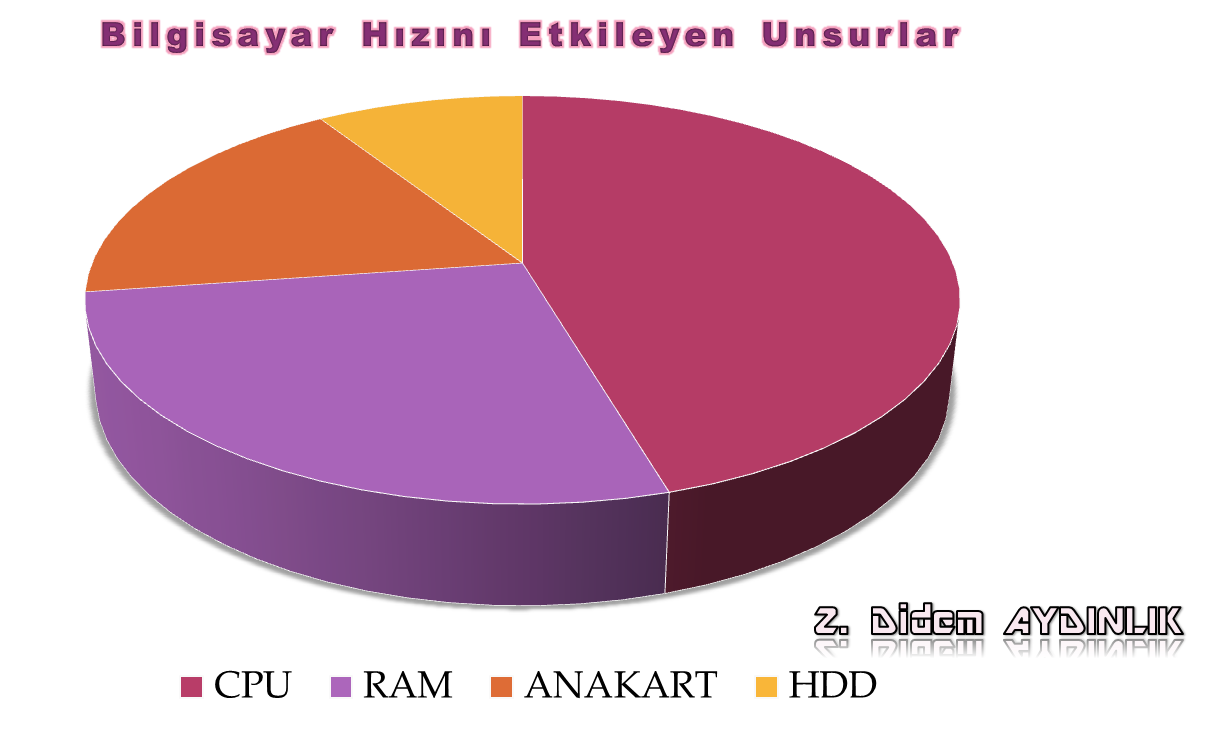 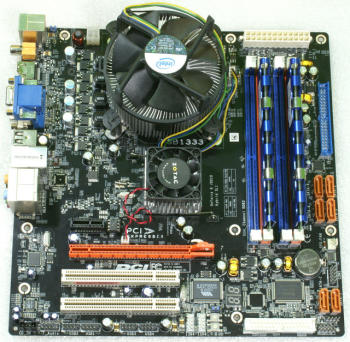 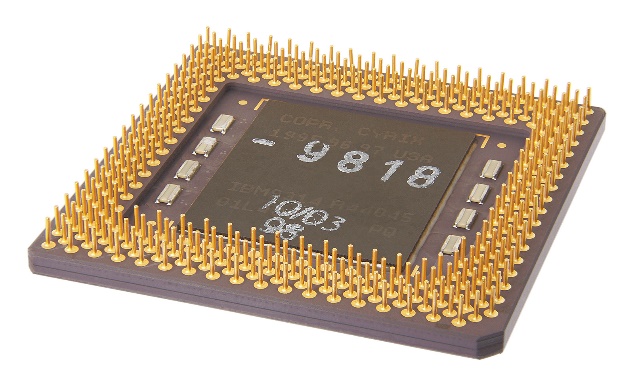 ……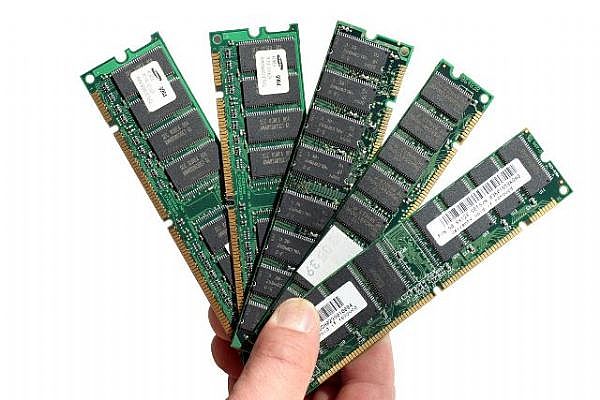 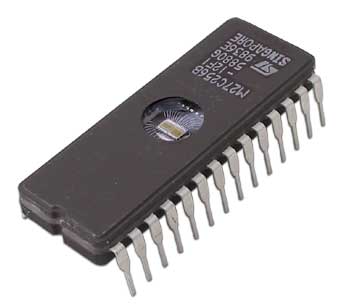 ……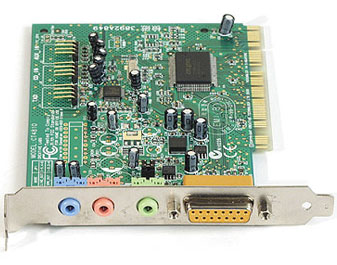 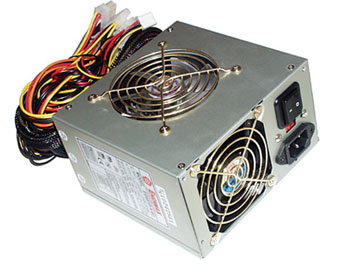 ……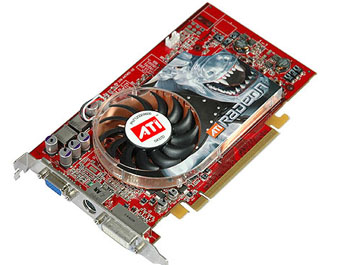 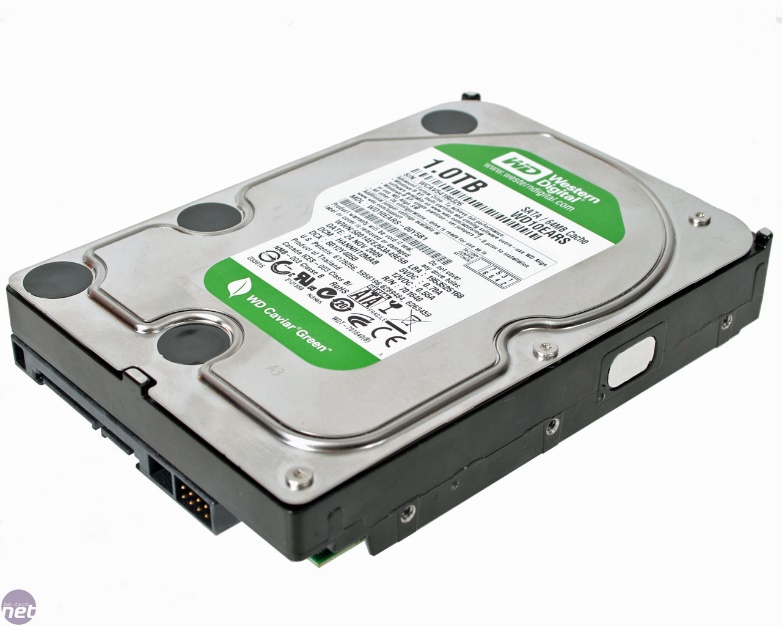 ……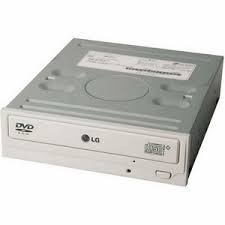 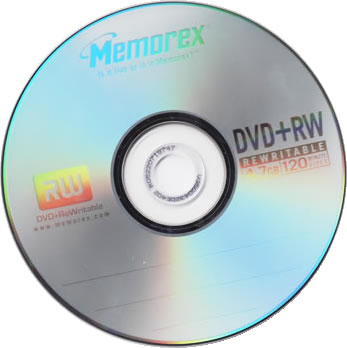 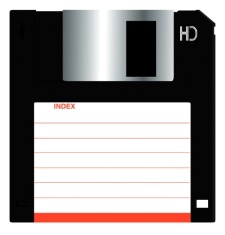 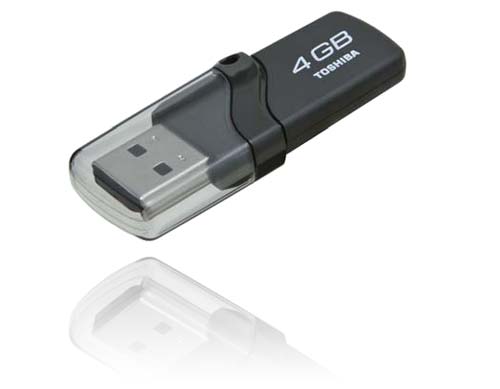 ……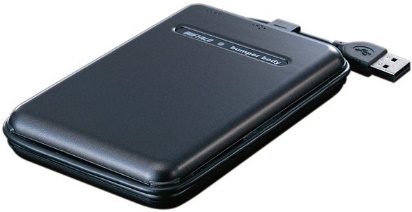 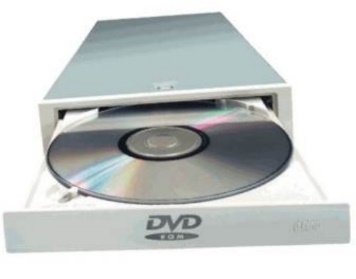 ……FARE, KLAVYE, EKRAN, MOUSE, HOPARLÖR, MİKROFON, TARAYICI, YAZICI, PROJEKSİYON, OPTİK OKUYUCU, KULAKLIK, WEB KAMERASIFARE, KLAVYE, EKRAN, MOUSE, HOPARLÖR, MİKROFON, TARAYICI, YAZICI, PROJEKSİYON, OPTİK OKUYUCU, KULAKLIK, WEB KAMERASIGİRİŞ BİRİMLERİÇIKIŞ BİRİMLERİ